НП «Союз малого и среднего бизнеса                                     Свердловской области	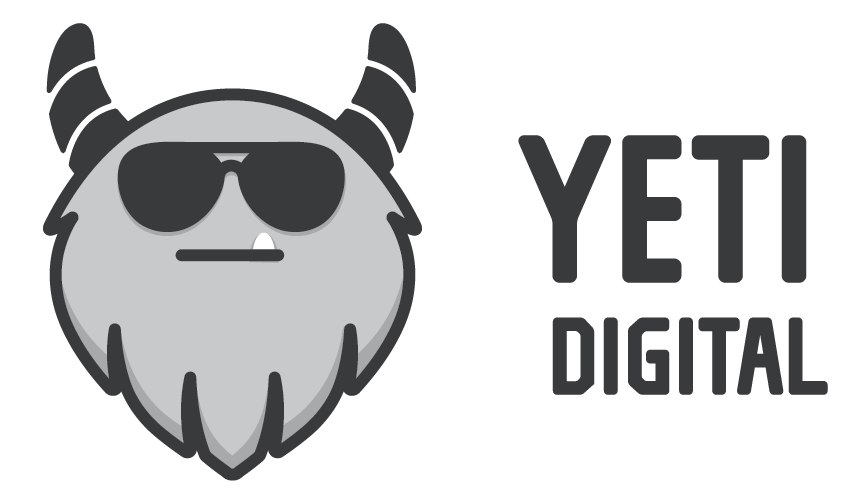 АНКЕТАДля записи на консультацию, заполните анкету. Даная информация необходима в целях повышения уровня качества консультаций и построения наиболее эффективного взаимодействия. Наши специалисты заранее ознакомятся с ситуацией и полноценно подготовятся к встрече. Убедительная просьба, при отправке анкеты, по услугам, направленным на поиск финансовой поддержки, приложить к данной анкете бизнес-план инвестиционного проекта/решения (при наличии). Наша компания  гарантирует конфиденциальность полученной информации.Услуги (выберите интересующие Вас услуги – не больше двух за одну встречу):Консультации по существующим мерам поддержки;Помощь в выборе программы поддержки;Консультации по сбору и  оформлению конкурсной документации; Консультации по написанию и оформлению бизнес-плана; Экспресс аудит бизнес-плана;Экспресс аудит заявки;Экспресс аудит сайта;Экспресс аудит группы в социальных сетях;Название проекта:Отрасль/сфера деятельности:Ключевые слова к проекту (укажите отдельные слова и словосочетания, наиболее полно отражающие содержание проекта; 10-20 слов) :Информация о компании (укажите информацию о компании-инициаторе указанного проекта):Название организации;Контакты организации;Краткое описание деятельности компании;Информация о руководителе проекта (укажите руководителе указанного проекта):ФИО руководителя проекта;Контактные данные;Аннотация к проекту (раздел содержит общую информацию о проекте. Аннотация должна содержать краткую, но понятную информацию и раскрывать информацию о сути проекта, стадии реализации и проработанности проекта, необходимых и имеющихся ресурсах):Инноватика (укажите, является ли проект инновационным):ДаНетЭкспортный проект:ДаНетСтадия реализации:Идея (проект еще не имеет проработанной технической части, дорожной карты, бизнес-плана и т.д.);НИР (проект на стадии подтверждения работоспособности идеи - проверка технологии, создание опытных образцов и т.д.);НИОКР (разработка и тестирование опытных образцов, прототипов, написание технической документации);Коммерциализация (проект имеет необходимую для запуска базу, такую как патенты, сертификаты, лицензии, техническая документация и дорожная карта, медиаплан);Действующий бизнес (данная услуга/продукт уже реализуется).Наличие бизнес-плана (подразумевается формализованный, единый документ с полной информацией о проекте):Да;Нет;Потребности проекта:Финансовые;Материальные (сырье, материалы, оборудование, помещение и т.д.);Нематериальные (лицензии, патенты и другие права, бренд, ноу-хау, инновации, программные средства);Человеческие;Образовательные;Связи.Укажите, какую поддержку Вы уже получали в рамках данного проекта (инвестиционного решения):Описание проблемы (опишите в свободной форме какую проблемы вы хотите решить):Заполненную анкету, а также все приложения, при наличии, отправлять по адресу o@yetidigital.ru 